Внесены изменения в Федеральный закон от 25.07.2002 № 114-ФЗ «О противодействии экстремистской деятельности»Ситуацию комментирует прокурор Исаклинского района Самарской области  Павел Грибов.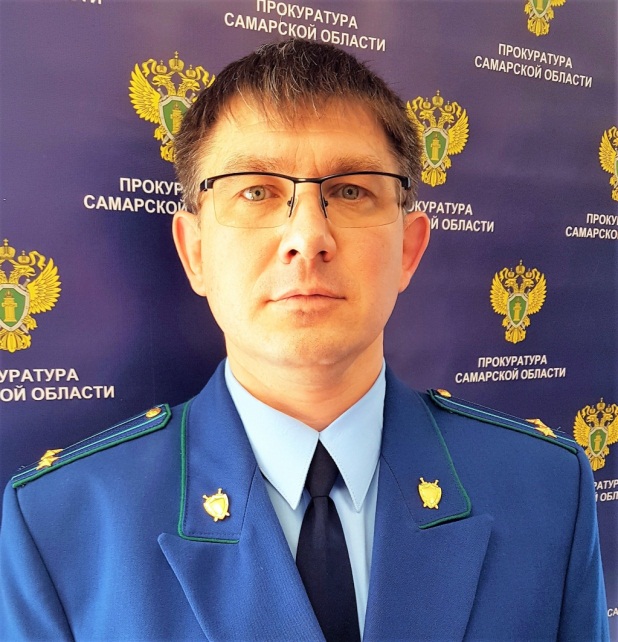 Федеральным законом от 15.10.2020 № 337-ФЗ «О внесении изменений в статьи 9 и 10 Федерального закона "О противодействии экстремистской деятельности» установлено, что порядок ведения перечня общественных и религиозных объединений, иных организаций, в отношении которых вступило в законную силу решение суда о ликвидации или запрете деятельности по основаниям, предусмотренным Федеральным законом от 25.07.2002 № 114-ФЗ «О противодействии экстремистской деятельности», устанавливается федеральным органом государственной регистрации.Копия решения о приостановлении деятельности общественного или религиозного объединения, копия вступившего в законную силу решения суда об удовлетворении жалобы общественного или религиозного объединения на решение о приостановлении его деятельности и копия вступившего в законную силу решения суда о ликвидации или запрете деятельности общественного или религиозного объединения направляются соответствующими должностным лицом или органом в федеральный орган государственной регистрации в трехдневный срок со дня принятия либо вступления в законную силу соответствующего решения.Федеральный закон вступает в силу по истечении 180 дней после дня его официального опубликования.17.11.2020